Medzinárodný oblet V4 Poľsko-Slovensko-Česko-Maďarsko motorové rogalá+ULLIdea obletu: medzinárodné stretnutie pilotov z okolitých krajín, nadviazanie kontaktov a priateľstiev s ľuďmi , ktorých láskou je pohyb vzduchom. Propagácia leteckého športu v jednotlivých štátochA ty pilot zamysli sa,  kedy si zaletíš do 4 štátov za podpory pilotov z jednotlivých krajín ak nie teraz? /ideálne aj pre pilotov s menšími skúsenosťami, na životný letecký zážitok, pretože sa bude letieť v skupine so skúsenými pilotmi a každá členská strana zabezpečí kompletný servis v svojej krajine, ako trasovanie, komunikáciu s letiskami, palivo, ubytovanie, stravu a pod./Informácie: www.motoroverogalo.skmail. motoroverogalo@gmail.comFacebook : https://www.facebook.com/search/top?q=motoroverogaloTermín:10.11.12.13.09.2020Náhradný termín:17.18.19.20.09.2020Ubytovanie, strava, palivo na vlastné náklady: ubytovanie na letisku vo vlastných stanoch, prípadne organizátor pre jednotlivú krajinu na osobitnú požiadavku zariadi iné ubytovanie, strava- organizátor pre jednotlivú krajinu, zabezpečí dovoz stravy podľa objednávok účastníkov, palivo- organizátor pre jednotlivú krajinu, zabezpečí dovoz paliva podľa objednávok účastníkov, každý účastník musí mať svoj 20 litrový kanister!!!Hlavný organizátor a koordinátor celého obletu V4 Miroslav Huljak aj pre Slovenskú časťKontakty: č.t. +421 911570712,  mail. motoroverogalo@gmail.comFacebook: https://www.facebook.com/letnadtatrami/Organizátor a koordinátor obletu pre Čechy Petr BačíkKontakty: č.t. +420 604407644 , mail: petabacik@seznam.czFacebook: https://www.facebook.com/petr.bacik.54922Organizátor a koordinátor obletu pre Maďarsko Kontakty:Laco Hováth č.t. +421 905134305 , mail: info@nimbus-paramotors.comJuraj Veselý, č.t. +421 905361459   mail: jurajveselymvdr@gmail.comOrganizátor a koordinátor obletu pre Poľsko Kontakty:Waldemar Bielaska č.t. +48 660732285 , mail: ww.bielaska@gmail.comFacebook: https://www.facebook.com/waldemar.bielaska.7Sebastian Pietrzak, č.t. +48 669985216, mail:  motolotnie@onet.plFacebook:https://www.facebook.com/sebastian.pietrzak.14Program obletu:1.Štvrtok ráno 10.9.2020, Vavrečka prílet pilotov SK a PL  6.00-9.00Odlet do Plevníka prílet pilotov SK 10.00-12.00Servis palivo vzdušný priestor zabezpečia piloti SKOrganizácia: Miki Košťál, Ľubo Balej2. Štvrtok poobede 10.9.2020 Let Plevník – CZ Strážnica CZ Strážnica - prílet CZ pilotov z rôznych častí CZ+prílet pilotov PL a SKServis, palivo, vzdušný priestor, nocľah zabezpečia piloti CZOrganizácia: Ľubo Balej, Petr Bačík3. Piatok ráno 11.9.2020Let CZ Strážnica- SK Štúrovo letisko Kamený Mlyn-HU OstrihomServis palivo vzdušný priestor zabezpečia piloti SK a HUOrganizácia: Petr Bačík, Juraj Veselý, Laco Horváth4. Piatok poobede Prílet pilotov HULet HU Osrihom-LučenecServis palivo vzdušný priestor a nocľah zabezpečia piloti SK a HUDo HU je potrebné podať letový plán!Organizácia: Juro Veselý, Laco Horvárth5. Sobota ránoLet SK Lučenec- Spišská Nová VesServis palivo vzdušný priestor zabezpečia piloti SKOrganizácia: Laco Horvárth, Juro Veselý, Miro Huljak6. Sobota poobedeLet SK Spišská Nová Ves- Svidník-PL KrosnoServis palivo vzdušný priestor zabezpečia piloti SK a PLNocľah v Krosne Waldemar BielaskaOrganizácia: Miro Huljak, Waldemar Bielaska, Sebastian Pietrzak , Robo Bojkun, Jano Višňovec7. Nedeľa ránoLet PL Krosno-Nowy Targ-VavrečkaServis palivo vzdušný priestor zabezpečia piloti PL+SKOrganizácia: Miro Huljak, Waldemar Bielaska, Sebastian Pietrzak, Miki Košťál8. Nedeľa poobede ukončenie akcie a odlety pilotov na domovské letiskáPiloti sa zúčastňujú obletu na vlastné náklady a na vlastnú zodpovednosť!Nálepka na rogalo 15 cm, tričko a čiapka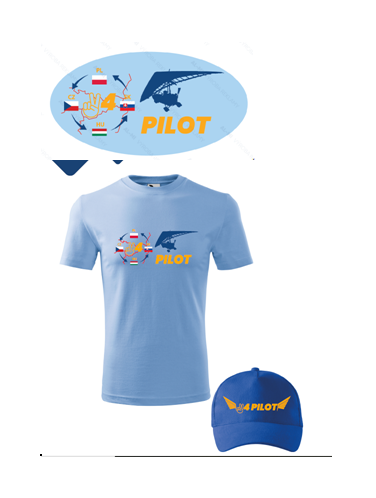 